LITTER POWERPOINT SLIDE 9Do you like this picture? Why/why not?    Would you like to see this every day?How does this make you feel? Happy/sad, annoyed, angry.Who is responsible for this?     Who should tidy it up?LITTER POWERPOINT SLIDE 10Why is there rubbish on the ground?Who put the rubbish there?Why leave it on the ground?Can you think of any other rubbish you have seen.  LITTER POWERPOINT SLIDE 28What is happening in each of these picture?Is it the animals’ fault?Whose fault is it? Is it us humans? Is it the responsibility of the producers of the litter?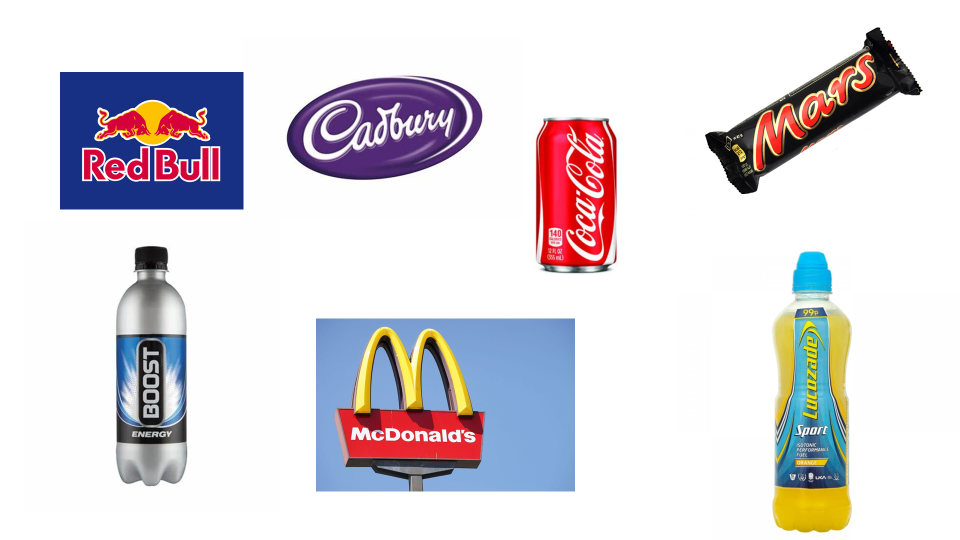 These are the top 7 items of litter that our seen on our streets. Which of these items of rubbish is most common? Put them in order.